关于汞的水俣公约缔约方大会第一次会议2017年9月24日至29日，日内瓦		第一届缔约方会议通过关于汞的水俣公约的决定MC-1/17：有关汞释放的指导意见缔约方大会，		认识到为实现《关于汞的水俣公约》目标而控制汞释放的重要性，		又认识到缔约方大会要求在实际情况允许时，尽快通过关于最佳可得技术和最佳环境实践的指导意见以控制相关来源的释放，并通过用于编制这些来源的释放清单的方法，1.  鼓励缔约方根据第9条第2(b)款和第3款尽快在国家一级查明相关的点源，并向秘书处提交已查明的相关来源的信息，2.  请秘书处汇编缔约方提交的信息并将此类信息提交给缔约方大会第二次会议。联合国MCUNEP/MC/COP.1/Dec.17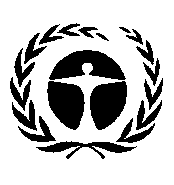 联合国环境规划署Distr.: General22 November 2017ChineseOriginal: English